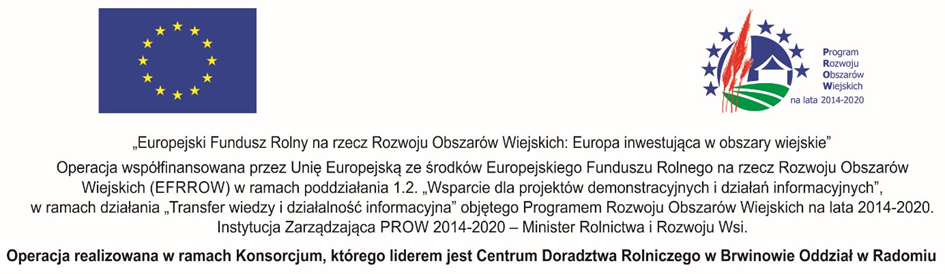 Materiał informacyjny  Charakterystyka gospodarstwaImię i nazwisko rolnika: Błażej Miksa  „Happy Kurka”Adres  zamieszkania rolnika: Jasienin Duży 23; 95-047 Jeżów, gmina Jeżów, powiat brzeziński, województwo łódzkieAdres obiektu demonstracyjnego( powinien się zgadzać z adresem podanym do harmonogramu) : Jasienin Duży 23; 95-047 Jeżów, gmina Jeżów, powiat brzeziński, województwo łódzkieDane do kontaktu  z gospodarstwem ( tel, mail): tel. 519301048, blazejmiksa@op.pl‘Nr producenta: 064091470 – w systemie ARiMRGospodarstwo spełnia normy i wymogi  warunkowości Powierzchnia gospodarstwa wynosi ogółem 11,50 ha, a użytki rolne stanowią 11,00 ha. Gleby w klasach bonitacyjnych od IVb doVI, Główny kierunek produkcji roślinnej :- zboża -pszenica ozima, pszenżyto ozime, jęczmień ozimy, mieszanka zbożowa, kukurydza na ziarno, dynia. W 2024 roku rolnik planuje wysiew soi i grochu siewnego.Główny kierunek produkcji zwierzęcej oraz liczba utrzymywanych zwierząt w gospodarstwie:  - W gospodarstwie utrzymywane są kury nioski w ilości 1500 sztuk. Rolnik kupuje jednodniowe pisklęta i odchowuje je w gospodarstwie. Zwierzęta są pod opieką weterynaryjną, mają zapewnioną profilaktykę. Wyhodowane nioski utrzymywane są w systemie wolnowybiegowym z zachowaniem warunków dobrostanu (dodatkowo rolnik korzysta z dofinansowania ARIMR w ramach płatności dobrostanowych). Zwierzęta mają zapewnione oświetlenie 16 godzin na dobę (oczywiście w zależności od cyklu). Żywienie odbywa się paszami ze zbóż z własnego gospodarstwa. Nowością jest stosowanie kiszonej kukurydzy dla skarmiania wykonanej również we własnym zakresie. Kury utrzymywane są na ściółce, którą rolnik wymienia 2 razy do roku. Sprzedaż jaj odbywa się do okolicznych sklepów jak i lokalnych odbiorców. Kury utrzymywane są do 90 tygodnia życia, obserwowana jest również ich nieśność aby zachować opłacalność produkcji. Co roku część stada jest wymieniane.Budynki i budowle: -W skład budynków gospodarczych wchodzą trzy kurniki (pierwszy o powierzchni  125m2, drugi 50m2 i trzeci40m2), odchowalnia (o powierzchni 50m2).  Część kurników jest zautomatyzowanych. Rolnik planuje modernizację magazynu na jajka oraz rozbudowę powierzchni do utrzymywania zwierząt.Park maszynowy : - Posiadany park maszynowy wystarcza na potrzeby związane z wykonywaniem prac w gospodarstwie. Dodatkowo rolnik wspomaga się usługami jeżeli chodzi o maszyny specjalistyczne, miedzy innymi: kombajn do zboża, siewnik do kukurydzy. Gospodarstwo wyposażone jest w śrutownik ssąco – tłoczący i mieszalnik – dzięki którym są przygotowywane pasze własne (na bazie koncentratów) dla kur.Opis obiektu demonstracyjnegoDemonstracja ma na celu promowanie i upowszechnianie wśród rolników dobrych praktyk i innowacji w zakresie produkcji i wykorzystania krajowych źródeł białka roślinnego na cele paszowe. Soja będzie przeznaczona na pasze i wykorzystana do skarmiania dla drobiu po przetworzeniu (np. obróbka ciśnieniowo-termiczna), (w oparciu o instrukcję należy podać, temat demonstracji,  krótki opis działań, cel demonstracji podsumowanie omawianych w obiekcie  zagadnień, inne istotne dane )Temat demonstracji: Temat: Powierzchnia  obiektu demonstracyjnego  wynosi 0,25 ha  soi oraz 0, 80 ha grochu siewnego*Skala obiektu demonstracyjnego w produkcji zwierzęcej obejmuje 1500 drobiu  ( nie może być mniejsza niż 100 szt.) , Stosujemy zapis w zależności co jest w gospodarstwie Demonstracja ma na celu promowanie i upowszechnianie wśród rolników dobrych praktyk i innowacji w zakresie produkcji i wykorzystania krajowych źródeł białka roślinnego na cele paszowe. Soja będzie przeznaczona na pasze i wykorzystana do skarmiania dla drobiu.III . Dane do kontaktu z doradcą rolniczym Imię i nazwisko: Katarzyna ZnykTel.516815558, e-mail: k.znyk@lodr-bratoszewice.pl, Łódzki Ośrodek Doradztwa Rolniczego z siedzibą w BratoszewicachIV Informacja o rodzaju i miejscu zamieszczania materiałów informacyjno-edukacyjnych wytwarzanych w ramach realizacji całej operacji wraz ze ścieżką dostępu ( strona www, media społecznościowe)  Strona internetowa WODR, media społecznościowe Centrum Doradztwa Rolniczego w Brwinowie Oddział w Radomiu https://www.cdr.gov.pl/projekty-i-wspolpraca/demonstracje-bialkohttps://www.lodr-bratoszewice.pl/projekty-ue/strony/informacja-o-projekcie-1 Opracował:  Katarzyna Znyk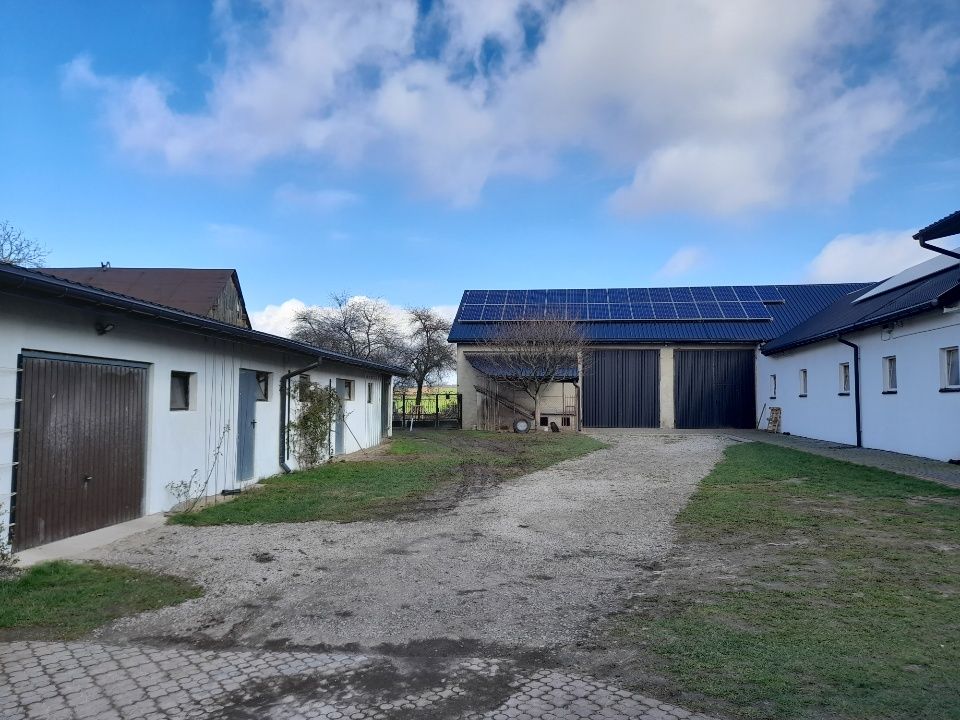 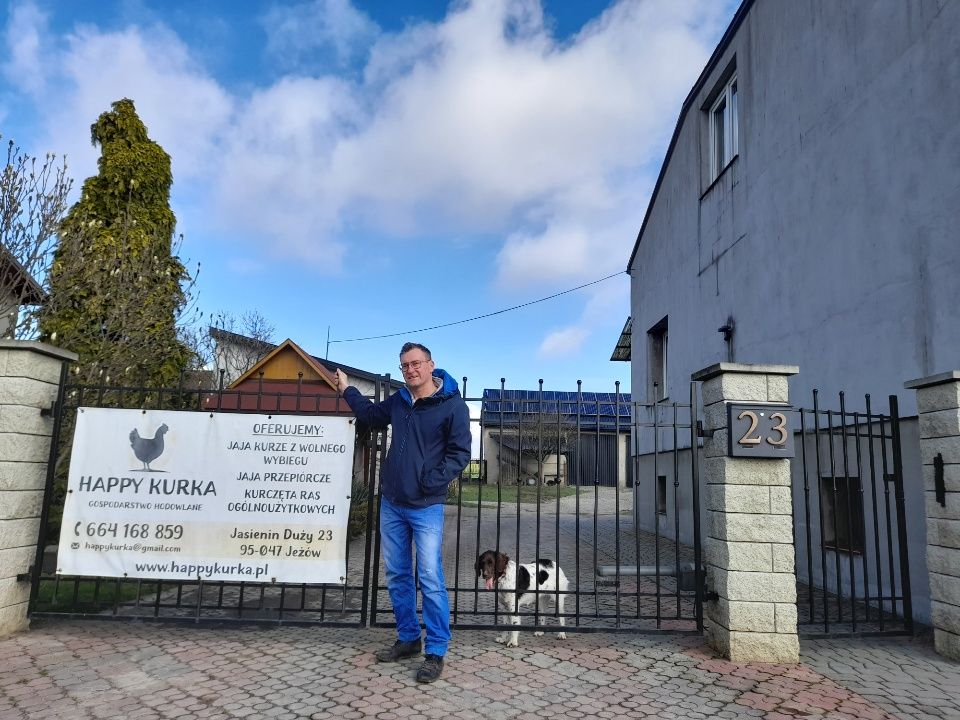 